Начало формыСтраницы 1 - 10 из 27ш адрес:
Конец формы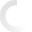 